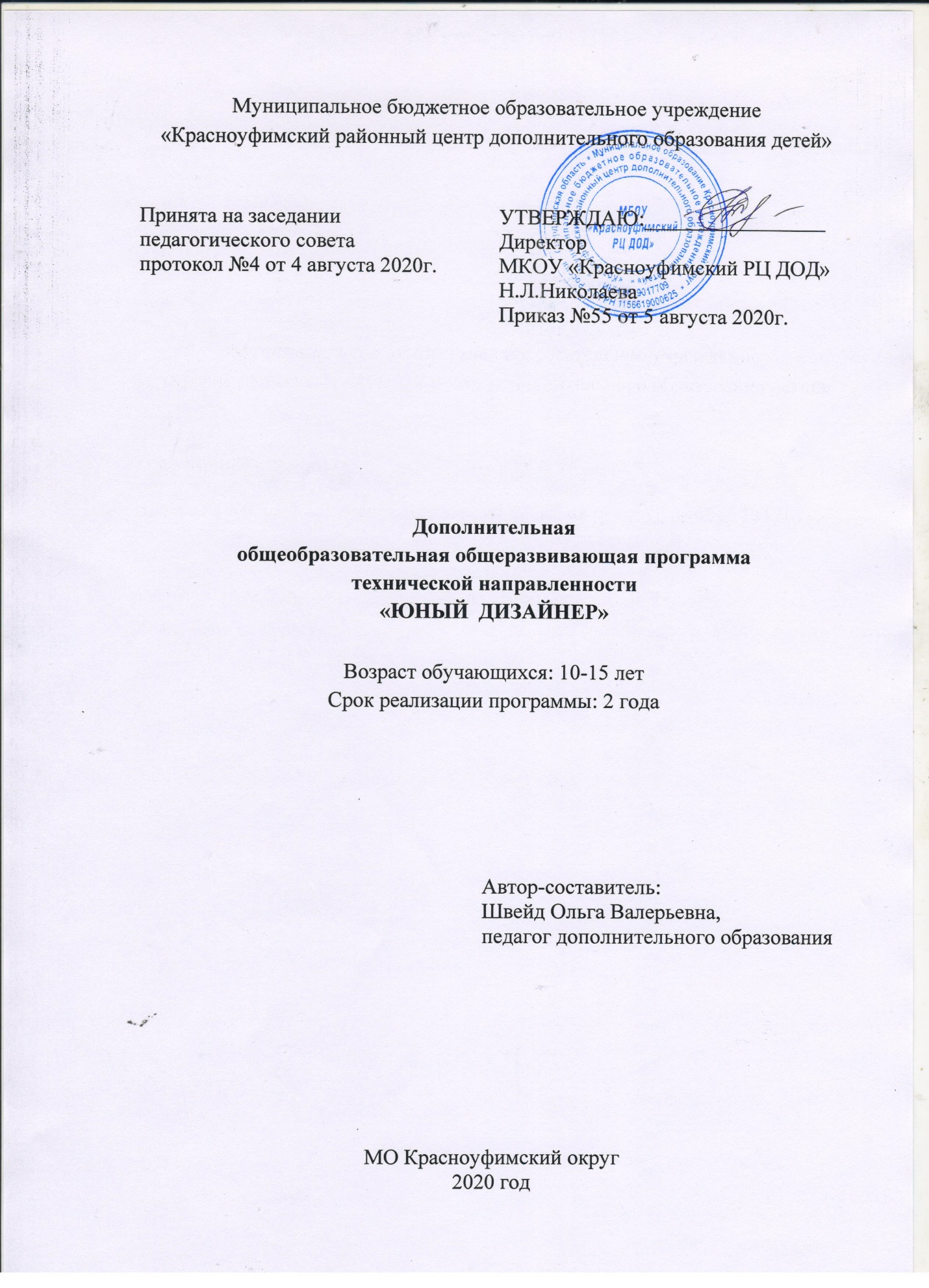 ОглавлениеКомплекс основных характеристик…………………………………………3Комплекс организационно-педагогических условий………………………………………………………………………..19Список литературы…………………………………………………………...24Комплекс основных характеристикПояснительная запискаНаправленность программы: техническая.Дополнительная общеобразовательная общеразвивающая программа разработана в соответствии со следующими нормативными правовыми актами и государственными программными документами:Федеральный закон от 29 декабря 2012 года №273-ФЗ «Об образовании в Российской Федерации»Приказ Министерства просвещения Российской Федерации от 9 ноября 2018 года №196 «Об утверждении Порядка организации и осуществления образовательной деятельности по дополнительным общеобразовательным программам»Приказ Министерства образования и науки Российской Федерации от 23 августа 2017 года №816 «Об утверждении Порядка применения организациями, осуществляющими образовательную деятельность, электронного обучения, дистанционных образовательных технологий при реализации образовательных программ»Постановление Главного государственного санитарного врача Российской Федерации от 4 июля 2014 года №41 «Об утверждении СанПиН 2.4.4.3172-14 «Санитарно-эпидемиологические требования к устройству, содержанию и организации режима работы образовательных организаций дополнительного образования детей»Приказ Министерства образования и молодежной политики Свердловской области от 26 июня 2019 года №70-Д «Об утверждении методических рекомендаций «Правила персонифицированного финансирования дополнительного образования детей в Свердловской области».Актуальность программы обусловлена следующим: на сегодняшний день внимание активно обращено на новое направление художественного воспитания обучающихся – детский дизайн, который даёт широкий простор творчеству. Дизайн – главная, наиболее развитая и творчески осмысленная сфера художественной деятельности человека. Решая в совокупности и практические, и художественные задачи, дизайн принадлежит одновременно к сферам создания материальных и художественных ценностей.Актуальными и целесообразными в настоящее время являются темы работы с обучающимися. Каждая тема (раздел) включает вариативность содержания в зависимости от направлений моды, от требований современных педагогических технологий. Такая структура программы позволяет оперативно приспосабливать её ко времени проведения различных конкурсов, выставок, мероприятий на уровне города и района. На занятиях обучающиеся имеют право выбора вида деятельности.Программа составлена с учетом потребностей населения МО Красноуфимский округ.Отличительные особенности программы «Юный дизайнер» от других, аналогичных, программ в том, что она предполагает обязательное использование дизайна одежды, изготовление и дизайн игрушек, сувениров, аксессуаров. Наряду с изучением технологии конструирования, моделирования и изготовления одежды, обучающиеся приобретают опыт участия в показах мод и дефиле.Новизна программы заключается в том, что она предоставляет обучающимся возможность не только изучить различные техники декоративно-прикладного искусства, но и применить их, используя комплексно, при проектировании предметов одежды, интерьера и всего того, что окружает нашу жизнь.Педагогическая целесообразность программы обусловлена необходимостью вовлечения обучающихся в социально-активные виды деятельности, а именно в занятие выбранным видом творчества.Дополнительная общеобразовательная общеразвивающая программа «Юный дизайнер» позволяет организовать планомерную работу с обучающимися по формированию у них художественно-эстетического вкуса; развитию, реализации творческого потенциала и профессионального самоопределения.Технологии, применяемые в работе по данной программе, позволяют обучающимся более глубоко и разносторонне познакомится с профессиями дизайнера, модельера, технолога по пошиву одежды, закройщика, швеи.Адресат программы.В реализации данной программы участвуют обучающиеся в возрасте от 10 до 15 лет, не имеющие медицинских противопоказаний. Программа не предусматривает конкурсного отбора.Программа составлена на основе знаний возрастных, психолого-педагогических особенностей детей подросткового возраста. Работа с обучающимися строится на взаимном сотрудничестве, уважительном, тактичном отношении к личности ребенка. Важный аспект в обучении - индивидуальный подход, удовлетворяющий требованиям познавательной деятельности обучающихся.В процессе реализации программы осуществляется межпредметная связь: изобразительное искусство, черчение, история, технология, что является средством разностороннего развития способностей обучающихся. Интеграция в этой программе является не простым сложением знаний по нескольким дисциплинам, а объединяет, систематизирует, расширяет их и служит основой развития познавательного интереса.Обучение нельзя рассматривать отдельно от воспитания, поэтому в процессе обучения навыкам швейного дела, параллельно воспитывается чувство бережного отношения к оборудованию и материалам, отношение к себе и окружающим, своей работе. Беседы на различные темы, участие в мероприятиях, выставках, конкурсах и подиумных показах, приобщает обучающихся к труду, к активной общественной жизни, учит ценить результаты творческого сотрудничества, воспитывает в них чувство собственного достоинства.Минимальное число детей, одновременно находящихся в группе, - 10, максимальное – 16.Режим занятий.Занятия по данной дополнительной общеобразовательной программе на первом и втором годах обучения организованы с периодичностью два раза в неделю по 2 часа. Продолжительность занятий в группах устанавливается в соответствии с санитарными нормами и правилами и рассчитана в академических часах (академический час – 40 минут) с учетом возрастных особенностей обучающихся.Объем общеразвивающей программы: для освоения программы на весь период обучения запланировано 224 учебных часа; продолжительность части образовательной программы (года обучения) по учебному плану – 112 часов.Срок освоения программы, определенный ее содержанием, - 2 года.Уровневость общеразвивающей программы.Программа рассчитана на основе разноуровневого подхода.«Стартовый уровень» – приобретение основных знаний, умений и навыков; ориентирован на обучающихся 10-11 лет.Обучающиеся знакомятся с правилами безопасности при работе с инструментами и оборудованием. Изучают терминологию ручных и швейных швов, знакомятся с различными видами тканей, их гигиеническими и технологическими свойствами. Изучают различные виды швейных и вышивальных машин, знакомятся с их классификацией, определяют неполадки в работе машин и учатся их устранять. Накапливают практический опыт в изготовлении мягкой игрушки, осваивают технику лоскутного шитья, аппликации, изготовления кукол. Учатся правильно раскраивать ткань с использованием выкройки, работать с инструкционными картами. Снимают мерки и записывают условные обозначения, изготавливают несложные швейные изделия.«Базовый уровень» - творческое использование полученных знаний, умений и навыков; ориентирован на обучающихся 12-15 лет.Обучающиеся изучают основы конструирования и моделирования поясного изделия, плечевого изделия, усложняется технология обработки изделия. Обучающиеся пользуются лекалами базовых конструкций, выполняют элементы моделирования. Определяют качество кроя и готового изделия. Осуществляют контроль при изготовлении изделия, проверяют состояние швейных машин, выполняют текущий уход и устраняют мелкие неполадки. Соблюдают требования правил безопасности труда и противопожарной безопасности.На этом этапе предусматриваются творческие задания повышенной сложности, изучение основ дизайна, художественное оформление одежды. Обучающиеся изготавливают одежду с использованием выкроек из журналов мод и собственной конструкции, разрабатывают тематические коллекции одежды, участвуют в конкурсах моды.«Продвинутый уровень» программой не предусмотрен.Формы обучения.На занятиях применяются различные формы работы:- индивидуальная;- фронтальная;- групповая.Индивидуальная форма предполагает индивидуальную самостоятельную работу обучающихся: оказание такой помощи каждому из них со стороны педагога, которая позволяет, не уменьшая активности обучающегося, содействовать выработке навыков самостоятельной работы.Фронтальная форма предусматривает подачу учебного материала всему коллективу обучающихся.В ходе коллективной работы обучающимся предоставляется возможность самостоятельно построить свою деятельность на основе принципа взаимозаменяемости, ощутить помощь со стороны друг друга, учесть возможности каждого на конкретном этапе деятельности. Все это способствует более быстрому и качественному выполнению задания.Групповая работа позволяет выполнить наиболее сложные и масштабные работы с наименьшими материальными затратами, так как каждый обучающийся может научиться конкретному приему на отдельном образце, который является частью изделия. Особым приемом при организации групповой формы работы является ориентирование обучающихся на создание так называемых видов работ «работа в паре», работа в группе с учетом их возраста и опыта работы.Виды занятий.Основная форма учебного процесса - занятия:- учебные занятия по ознакомлению обучающихся с новым материалом;- учебные занятия закрепления и повторения знаний, умений и навыков;- учебные занятия по обобщению и систематизации изученного;- учебные занятия проверки знаний и анализа практических работ.Каждое занятие по темам программы, включает теоретическую часть и практическое выполнение задания. Основная часть материала отводится практическим заданиям, которые включают в себя выполнение зарисовок, эскизов костюмов, орнамента, моделей и изготовление одежды, мягкой игрушки и т.д. Теоретическая часть занятий, сопровождаться беседой, объяснением материала, показом и демонстрацией  наглядных пособий и изделий, демонстрацией приёмов работы педагогом, экскурсий, выставок.Формы подведения результатов: участие детей в выставках различных уровней; конкурсах, фестивалях, конференциях; защите творческих работ и др.Результатом реализации данной программы являются выставки детских работ на базе образовательной организации, муниципалитета, области, а также участие в конкурсных мероприятиях. Лучшие работы детей могут быть использованы в качестве подарков для ветеранов, учителей, родителей.Результат обучения оценивается по личным достижениям ребёнка относительно собственных возможностей и стартового состояния, а полученные награды (дипломы, грамоты) свидетельствуют о результатах участия в выставках, конкурсах, фестивалях и т.д.Цель и задачи общеразвивающей программыЦель общеразвивающей программы: развитие творческих способностей обучающихся на основе освоения технологии по конструированию и моделированию одежды и аксессуаров.Задачи.Обучающие:- формирование теоретических знаний и практических умений в области конструирования и моделирования одежды и декоративно-прикладного искусства;- обучение практическим навыкам по выполнению технологических операций;- знакомство с историей костюма, с направлениями современной моды, с основами цветоведения и материаловедения;- знакомство с особенностями профессии технолога по пошиву одежды, модельера, дизайнера.Развивающие:- развитие художественного вкуса, фантазии, творческой инициативы, с учетом индивидуальных интересов обучающихся;- развитие навыков самоконтроля и качественного изготовления одежды;- ориентирование обучающихся на рост собственных достижений и дальнейшее профессиональное самоопределение;-развитие образного мышления и умения выразить свою мысль с помощью эскиза, рисунка.Воспитательные:- воспитание творческого отношения к труду, трудолюбия, целеустремлённости;- воспитание доброжелательного отношения  к окружающим, чувства коллективизма и взаимопомощи;- приобщение к здоровому образу жизни, к истокам народного творчества, к культуре своей Родины.1 год обученияОбучающиеся должны знать:- технику безопасности труда, правила пожарной безопасности;- инструменты и принадлежности, оборудование;- основные ручные и машинные швы;- свойства натуральных и искусственных тканей;- историю лоскутного шитья, мягкой игрушки и аппликации;- технологию изготовления мягкой игрушки, лоскутного шитья.Обучающиеся должны уметь:- соблюдать правила безопасности труда, пожарной безопасности;- использовать инструменты и приспособления по назначению;- выполнять ручные и машинные швы;- определять натуральные и искусственные ткани;- владеть приемами работы с различными материалами;- изготавливать мягкую игрушку, не сложные в исполнении сувениры.2 год обученияОбучающиеся должны знать:- инструкцию о мерах пожарной безопасности;- устройство швейной машины;- ручные и машинные швы, терминологию ручных, машинных работ;- свойства натуральных и искусственных тканей;- технологию изготовления плечевых и поясных изделий;- профессии швейного производства;- основы композиции одежды;- стили и силуэты в одежде;- технологию обработки швейных узлов;- построение основ плечевых, поясных изделий;- коррекцию выкроек из журналов мод, по своим меркам;- элементы моделирования;- правила подготовки и проведение примерки изделия, и устранение дефектов;- последовательность технологических процессов изготовления швейных изделий;- значение отделки в швейных изделиях;- особенности оформления интерьера.Обучающиеся должны уметь:- соблюдать правила пожарной безопасности;- подготовить швейную машину к работе, работать за электрической швейной машинкой;- выполнять соединительные и краевые швы;- определять шерстяные и шелковые волокна,- подготовить ткань к раскрою;- обрабатывать простое изделие по плану (инструкционная карта);- строить чертеж конструкции плечевого, поясного изделий;- переводить и корректировать выкройки журналов мод;- моделировать согласно выбранной модели;- выполнять весь технологический процесс в изготовлении швейного изделия;- проводить примерку, устранять дефекты;- подбирать сочетания оттенков тканей для различной отделки.Содержание общеразвивающей программыУчебный (тематический) план1 год обучения2 год обученияСодержание учебного (тематического) плана1 год обученияРаздел 1. В зеркале моды.1.1. Вводное занятие. В зеркале моды. Мода разных эпох. Профессия «Модельер».Теория: цели, задачи и содержание программы обучения. Инструктаж по технике безопасности и пожарной безопасности. История костюма. Мода разных эпох. Что такое мода? Модные тенденции в одежде. Беседа «Всё или почти все о профессии модельера». Где получить профессию модельера. Как подготовиться к получению профессии.Практика: игра «Я модельер».Раздел 2. Материаловедение. Машиноведение.2.1. Натуральные и искусственные волокна.Теория: шерсть, свойства шерстяного волокна. Натуральный шёлк, свойства натурального шелка. Искусственные волокна. Практика: распознавание волокон шерсти и натурального шелка.Сравнение их между собой по внешнему виду, на ощупь. Сравнение характера горения волокон шерсти и шелка. Сравнение с искусственными волокнами. Виды и свойства тканей.Теория: механические свойства тканей: прочность, сминаемость, драпируемость, износостойкость. Физические свойства ткани: теплозащитность, пылеёмкость. Технологические свойства ткани: скольжение, осыпаемость, усадка. Лицевая и изнаночная сторона тканей. Дефекты ткани.2.2. Устройство швейной и вышивальной машины. Оверлок. Машинные швы.Теория: история возникновения и развития швейных машин. Техника безопасности при работе на швейной и вышивальной машине. Регулятор длины стежка, регулятор натяжения верхней нити, регулятор натяжения нижней нити. Дефекты строчек. Уход за швейной машиной. Терминология машинных швов.Практика: выполнить машинные швы. Устранение дефектов машинной строчки, выявление их причины.Раздел 3. Лоскутное шитье, вышивка.3.1. Вышивка на машине.Теория: техника безопасности при работе на швейной и вышивальной машине. Терминология машинных швов.Практика: выполнение образцов различной вышивки на швейной и вышивальной машине.3.2. Изготовление прихватки, салфетки для интерьера кухни.Теория: рекомендации по выбору тканей, декоративной отделки изделия. Природа цвета. Закономерности цветовых сочетаний. Особенности технологии изготовления изделий из лоскутов. Практика: выполнение прихватки, фартука, салфетки для интерьера кухни. Подбор ткани и отделки. Раскрой изделия. Смётывание деталей кроя, стачивание, выполнение отделочных работ. Окончательная обработка изделий, влажно-тепловая обработка. Изготовление сувениров.Раздел 4. Мягкая игрушка.4.1. Объемная игрушка.Теория: технологическая последовательность изготовления игрушки. Особенности объёмных игрушек.Практика: работа с литературой. Зарисовка схемы изготовления объёмной игрушки. Выбор ткани, фурнитуры. Раскрой деталей игрушки по выкройке. Смётывание деталей игрушки, стачивание на швейной машине. Выправление деталей игрушки на лицевую сторону, набивка наполнителем. Оформление.4.2. Текстильная кукла.Теория: история игрушек. Правила раскроя деталей игрушки из искусственного меха и ткани. Правила раскроя симметричных деталей. Технологическая последовательность изготовления куклы.Практика: выбор ткани, фурнитуры. Раскрой деталей по выкройке. Смётывание деталей, стачивание на швейной машине. Выправление деталей игрушки на лицевую сторону, набивка наполнителем. Соединение всех деталей игрушки. Оформление.4.3. Одежда для куклы.Теория: правила построения выкройки и раскроя деталей изделия по выкройке.Практика: построение выкройки одежды для куклы. Раскрой изделий. Стачивание деталей. Отделка одежды. Декор.4.4. Обувь и головной убор для куклы.Теория: правила построения выкройки и раскроя деталей изделия по выкройке.Практика: выполнение выкройки обуви для куклы. Раскрой и стачивание обуви. Пошив шапочки. Декорирование шапочки.Раздел 5. Поясное швейное изделие.5.1. Конструирование, построение чертежа юбки. Моделирование юбки.Теория: юбка в русском народном костюме. Виды юбок. Мерки, их обозначение. Правила измерения фигуры. Конструкции юбок: клиньевая, прямая, коническая. Понятие о моделировании. Эскиз модели (фигура, пропорции, силуэт).Практика: снятие мерок СТ, СБ, ДИ. Работа в парах. Построение чертежа прямой юбки, клиньевой юбки (по выбору обучающихся). Выбор модели исходя из имеющейся ткани. Моделирование на основе прямой юбки, клиньевой юбки.5.2. Раскрой изделия.Теория: расчет количества ткани для изготовления юбки. Подготовка выкройки и ткани к раскрою. Раскладка выкройки юбки на ткани. Контроль и раскрой изделия. Технология изготовления юбки. Перенос контурных линий. Обработка застежки в боковом шве юбки тесьмой-молнией. Обработка пояса и низа изделия.Практика: раскрой деталей юбки.5.3. Усложняющие элементы юбки.Теория: виды и технология изготовления усложняющих элементов юбки.Практика: выполнить сметывание и стачивание отдельных элементов юбки (карман, клапан и др.).5.4. Технологическая последовательность изготовления юбки. ВТО изделия.Практика: подготовка деталей кроя к сметыванию, сметывание. Проведение первой примерки. Исправление дефектов. Стачивание, обработка срезов. ВТО.Технологическая последовательность изготовления юбки.Обработка застежки в боковом шве юбки тесьмой-молнией.Проведение второй примерки. Обработка верхнего среза юбки поясом.Обработка нижнего среза юбки швом в подгибку с открытым срезом.Обработка петли, пришивание пуговицы. ВТО.Раздел 6. Плечевое швейное изделие.6.1. Конструирование плечевого изделия с цельнокроеным рукавом.Теория: правила снятия мерок, необходимых для построения основы плечевого изделия. Последовательность построения основы чертежа халата в масштабе 1:4 и в натуральную величину по своим меркам.Практика: измерение фигуры. Снятие, запись мерок.Построение основы чертежа плечевого изделия с цельнокроеным рукавом в натуральную величину по своим меркам.6.2. Моделирование изделия.Теория: особенности моделирования плечевых изделий. Моделирование на основе чертежа.Практика: работа с журналами мод. Выполнение эскиза изделия. Изменение выреза горловины, длины изделия, длины рукава, моделирование накладных карманов, оборок.Подбор ткани. Расчет количества ткани, необходимое для пошива данной модели.6.3 Технологическая последовательность изготовления плечевого изделия.Теория: подготовка ткани к раскрою. Раскладка выкроек на ткани. Приемы обводки контурных линий. Способы перевода контурных линий выкройки на парные детали кроя. Припуски на швы. План обработки изделия по узлам (последовательность изготовления изделия). Технология изготовления изделия.Практика: подготовка ткани к раскрою. Раскладка деталей выкройки на ткани. Контроль. Раскрой. Перенос контрольных линий. Сметывание изделий. Сметывание плечевых и боковых срезов. Проведение первой примерки устранение дефектов. Поузловая обработка изделия (обработка горловины бейкой или обтачкой, обработка оборок и т.д.). Окончательная отделка изделия. ВТО.6.4. Аксессуары. Изготовление аксессуаров для волос.Теория: виды аксессуаров, технология изготовления.Практика: изготовление изделия.6.5. Итоговая выставка. Подведение итогов за год.2 год обученияРаздел 1. Стиль в одежде.1.1. Вводное занятие. ТБ. Стили и направления в моде. Определение своего стиля.Теория: цели, задачи и содержание программы обучения. Основные стили в одежде. Понятие «стиль». Модные тенденции сезона. Беседа «Всё или почти все о профессии модельера». Где получить профессию модельера. Как подготовиться к получению профессии.Практика: тестирование «Выбор своего стиля».Раздел 2. Композиция в материале.2.1. ТБ при работе на швейной машине и при работе с утюгом. Машинные швы.Теория: инструктаж по технике безопасности и пожарной безопасности.Машинные швы.История возникновения и развития швейных машин. Техника безопасности при работе на швейной и вышивальной машине. Регулятор длины стежка, регулятор натяжения верхней нити, регулятор  натяжения нижней нити. Дефекты строчек. Уход за швейной машиной. Терминология машинных швов.Практика: выполнить машинные швы. Устранение дефектов машинной строчки, выявление их причины.2.2. Композиция в материале.Теория: специфика технологии составления композиции в материале.Практика: выполнение плоскостной композиции с применением машинной вышивки.Раздел 3. Лоскутное шитье, вышивка.3.1. Вышивка на машине.Теория: техника безопасности при работе на вышивальной машине.Практика: выполнить вышивку на машине. Выявление причин появления дефектов, устранение дефектов машинной вышивки.3.2. Изготовление диванной подушки для интерьера.Теория: рекомендации по выбору тканей, декоративной отделки изделия. Природа цвета. Закономерности цветовых сочетаний. Особенности технологии изготовления изделий из лоскутов.Практика: выполнение образцов различной вышивки на швейной и вышивальной машине. Изготовление диванной подушки для интерьера спальной. Подбор ткани и отделки. Раскрой изделия. Смётывание деталей кроя, стачивание, выполнение отделочных работ. Окончательная обработка изделий, влажно-тепловая обработка. Изготовление сувениров.Раздел 4. Работа с фетром.4.1. Плоскостные работы.Теория: виды плоскостных работ из фетра.Практика: работа с литературой. Изучение видов плоскостных работ из фетра. Выбор фетра, фурнитуры. Раскрой деталей  по выкройке. Технология изготовления работы из фетра. Оформление работы в раму.4.2. Объемные изделия из фетра.Теория: правила раскроя деталей игрушки из фетра. Правила раскроя симметричных деталей. Технологическая последовательность изготовления изделия.Практика: выбор объемного изделия из фетра (цветы, аксессуары, игрушка), изготовление изделия.4.3. Декорирование изделий.Теория: отделка одежды. Декоративная брошь из фетра.Практика: изготовление изделия.4.4. Аксессуары из фетра.Теория: виды аксессуаров, технология изготовления.Практика: выполнение аксессуаров из фетра.Раздел 5. Поясное швейное изделие.5.1. Конструирование, построение чертежа юбки. Моделирование юбки. Теория: юбка в русском народном костюме. Виды юбок. Мерки, их обозначение. Правила измерения фигуры. Конструкции юбок: клиньевая, прямая, коническая.Практика: снятие мерок СТ, СБ, ДИ. Работа в парах. Построение чертежа прямой юбки, клиньевой юбки (по выбору обучающихся). Понятие о моделировании. Эскиз модели (фигура, пропорции, силуэт).Практическое занятие. Выбор модели исходя из имеющейся ткани. Моделирование на основе прямой юбки, клиньевой юбки.5.2. Раскрой изделия.Теория: расчет количества ткани для изготовления юбки. Подготовка выкройки и ткани к раскрою. Раскладка выкройки юбки на ткани. Контроль и раскрой изделия. Технологи изготовления юбки. Перенос контурных линий. Обработка застежки в боковом шве юбки тесьмой-молнией. Обработка пояса и низа изделияПрактика: раскрой деталей юбки.5.3. Усложняющие элементы юбки.Практика: выполнить сметывание и стачивание отдельных элементов юбки (карман, клапан и др.).5.4. Технологическая последовательность изготовления юбки.ВТО изделия.Практика: подготовка деталей кроя к сметыванию, сметывание. Проведение первой примерки. Исправление дефектов. Стачивание, обработка срезов ВТО.Обработка застежки в боковом шве юбки тесьмой-молнией.Проведение второй примерки. Обработка верхнего среза юбки поясом.Обработка нижнего среза юбки швом в подгибку с открытым срезом.Обработка петли, пришивание пуговицы. ВТО.Раздел 6. Плечевое швейное изделие. Рубашка, платье.6.1. Конструирование плечевого изделия с втачным рукавом. Рубашка, платье.Теория: правила снятия мерок, необходимых для построения основы плечевого изделия. Последовательность построения основы чертежа халата в масштабе 1:4 и в натуральную величину по своим меркам.Практика: измерение фигуры. Снятие, запись мерок.Построение основы чертежа плечевого изделия с цельнокроеным рукавом в натуральную величину по своим меркам.6.2. Моделирование изделия.Теория: особенности моделирования плечевых изделий. Моделирование на основе чертежа.Практика: работа с журналами мод. Выполнение эскиза изделия. Изменение выреза горловины, длины изделия, длины рукава, моделирование накладных карманов, оборок.Подбор ткани. Расчет количества ткани, необходимое для пошива данной модели.6.3. Технологическая последовательность изготовления плечевого изделия.Теория: подготовка ткани к раскрою. Раскладка выкроек на ткани. Приемы обводки контурных линий. Способы перевода контурных линий выкройки на парные детали кроя. Припуски на швы. План обработки изделия по узлам (последовательность изготовления изделия). Технология изготовления изделия.Практика: подготовка ткани к раскрою. Раскладка деталей выкройки на ткани. Контроль. Раскрой. Перенос контрольных линий. Сметывание изделий. Сметывание плечевых и боковых срезов. Проведение первой примерки устранение дефектов. Поузловая обработка изделия (обработка горловины бейкой или обтачкой, обработка оборок и т.д.). Окончательная отделка изделия. ВТО.6.4. Декорирование блузки, рубашки вышивкой.6.5. Итоговая выставка. Подведение итогов за год.Планируемые результатыОбучающиеся, освоившие программу «Юный дизайнер», приобретают следующие метапредметные, личностные и предметные результаты.Метапредметные результаты:активное участие в обсуждении возникающих в процессе работы творческих предложений;умение обосновывать собственную позицию и предоставить аргументы в её защиту;умение ориентироваться в содержании теоретических понятий предметной области (в пределах программы) и использовать их при выполнении заданий;выполнение заданий по инструкции педагога;самостоятельный поиск вариантов решения творческой задачи;анализ результатов своей работы и участие в анализе работ обучающихся;осуществление поиска информации с использованием литературы и средств массовой информации;совершенствование навыков трудовой деятельности в коллективе: умение общаться со сверстниками и со старшими, умение оказывать помощь другим.Личностные результаты:умение представлять продукты творческой деятельности на выставках, конкурсах;осознание мотивов образовательной деятельности, определение её цели и задач;создание полезных и практичных изделий, осуществление помощи своей семье;основы социально ценных личностных и нравственных качеств: трудолюбие, организованность, добросовестное отношение к делу, инициативность, любознательность, потребность помогать другим, уважение к чужому труду и результатам труда, культурному наследию.Предметные результаты:наличие интереса (мотивации) к творческой деятельности;устойчивый познавательный интерес к конструированию и моделированию одежды;уважение и признание ценности художественно-творческой деятельности человека;выражение своих чувств, мыслей, идей и мнений средствами художественного языка.Комплекс организационно-педагогических условийУсловия реализации программыМатериально-техническое обеспечение.Программа реализуется при условии наличия следующего:- просторного, светлого помещения не менее чем на 16 посадочных мест, оснащённого в соответствии с требованиями СанПиН 2.4.4.3172-14;- оборудования: парт или столов, стульев, соответствующих возрасту обучающихся, доски, шкафов для хранения материалов; компьютера с выходом в сеть Интернет и мультимедийного оборудования.раскройный стол                                                         1 шт.столы для ручных работ                                            10 шт.стулья                                                                           16 шт.бытовая швейная машина с электроприводом        6 шт.вышивальная машина                                                 2 шт.краеобмёточная машина (оверлок)                           1 шт.гладильная доска                                                         1 шт.электроутюг                                                                 1 шт.манекен                                                                         2шт.На занятиях по данной программе потребуются следующие материалы и инструменты:- альбом для рисования или плотные листы для выполнения зарисовок, эскизов;- ткани разной фактуры, мех;- нитки катушечные разных цветов;- тесьма, сутаж, цветные ленты, пуговицы, элементы отделки и т.д.;- синтепон, вата для наполнения мягких игрушек;- ножницы, нитки, наперстки, сантиметровые ленты;- мел, клей, краски, кисти, карандаши.Возможно использование интернет-источников, презентаций, фотоаппарата, аудио аппаратуры.Информационное обеспечение.Видео-, фото- материалы. Источники сети Интернет. Репродукции; альбомы, журналы, книги.Кадровое обеспечение.Реализация программы осуществляется педагогом дополнительного образования, имеющим высшее или среднее профессиональное образование, обладающим профессиональными знаниями в сфере декоративно-прикладного творчества. Педагогу необходимо знать специфику дополнительного образования, иметь практический опыт в сфере организации интерактивной деятельности детей.Методические материалы.Программа является авторской.В процессе организации образовательного процесса по программе «Юный дизайнер» используются следующие методы обучения:по способу организации занятий:- словесный (устное изложение, беседа, инструктаж, анализ и т.д.)- наглядный (показ иллюстраций, наблюдение, показ (исполнение) педагогом, работа по образцу и др.)- практический;по уровню деятельности обучающихся:- объяснительно-иллюстративный (воспринимают и усваивают готовую информацию)- репродуктивный (обучающиеся воспроизводят полученные знания и освоенные способы деятельности)- частично-поисковый (участие обучающихся в коллективном поиске, решение поставленной задачи совместно с педагогом)- исследовательский (самостоятельная творческая работа обучающихся).Формы организации образовательного процесса:- фронтальная – одновременная работа со всеми обучающимися;- групповая (организация работы по малым группам);- индивидуальная  (индивидуальное выполнение заданий).Формы проведения учебного занятия: беседа, выставка, защита проектов, конкурс, открытое занятие, практическое занятие, экскурсия, традиционное занятие.Основой обучения по программе «Юный дизайнер» является использование следующих педагогических технологий:- личностно-ориентированная технология;- практико-ориентированная технология;- технология дифференцированного обучения;- игровые технологии,- технология коллективной творческой деятельности;- здоровьесберегающая технология.Процесс обучения в объединении построен на реализации следующих дидактических принципов:1. принцип сознательности и активности, предусматривающий сознательное отношение воспитанника к занятиям;2. принцип наглядности;3. принцип доступности: перед обучающимися ставятся задачи, соответствующие их возрасту и физическим возможностям.От знаний к творчеству. Получение необходимых знаний путем изучения предмета и применение этих знаний в творческих работах.Процесс реализации программы строится как органичное единство учения и творчества.Обеспечение постепенности восприятия учебного материала путем усложнения поставленных задач, согласно возрастным и психологическим особенностям учащихся.Обеспечение последовательности творческого процесса: выбор темы, исполнение многочисленных эскизов.Требование обязательной грамотности и аккуратности.Стимулирование изобретательности, оригинальности, неординарности замысла и его исполнения.Формулировка задачи, дающей множества разнообразных решений.Поощрение успехов.Стимулирование возможности раскрытия каждого учащегося.Создание творческой атмосферы, заинтересованности, праздника творчества.Программа предполагает возможность вариативного содержания. В зависимости от особенностей творческого развития обучающихся педагог может вносить изменения в содержание занятий, дополнять практические задания новыми изделиями.Воспитательная работа с обучающимися осуществляется в процессе проведения занятий и массовых мероприятий.Работа с родителями: индивидуальные беседы, приглашение родителей на выставки детского творчества, конкурсы.Алгоритм учебного занятия1 этап: организационный.Организация начала занятия, создание психологического настроя на учебную деятельность и активизация внимания.2 этап: проверочный.Проверка усвоения знаний предыдущего занятия.3 этап: подготовительный (подготовка к новому содержанию).Сообщение темы, цели учебного занятия и мотивация учебной деятельности обучающихся4 этап: основной.Усвоение новых знаний и способов действий.5 этап: контрольный.Используются тестовые задания, виды устного и письменного опроса, вопросы и задания различного уровня сложности (репродуктивного, творческого, поисково-исследовательского).6 этап: итоговый.7 этап: рефлективный.Мобилизация обучающихся  на самооценку, оценку работоспособности, психологического состояния, результативности работы, содержания и полезности учебной работы.К программе прилагаются раздаточные, дидактические и наглядные материалы: инструкционные карты, карточки заданий, инструкций по технике безопасности, журналы мод, чертежи-схемы построения выкроек, альбомы образцов, выставки готовых изделий, и др.Методические разработки учебных занятий.Методическая разработка «Русский народный костюм».Методическая разработка « История швейной машинки»Учебно-методическое пособие «Основы композиции костюма».Методическая разработка «Декоративная отделка».Методическая разработка «Лоскутная мозаика».Методическая разработка «Аппликация».Тематическая подборка «Цвет в одежде».Разработки открытых занятий.Творческие проекты обучающихся.Коллективные творческие работы обучающихся.Программа может реализовываться в смешанном (комбинированном) режиме – в зависимости от специфики задач и представления материала. Соотношение объема проведенных часов и практических занятий с использованием дистанционных образовательных технологий и электронного обучения (далее - ДОТ и ЭО) или путем непосредственного взаимодействия педагога с обучающимися определяется с учетом потребностей обучающегося и условий осуществления образовательной деятельности. ДОТ и ЭО могут использоваться при непосредственном взаимодействии педагога с обучающимися для решения задач персонализации образовательного процесса.Основными элементами системы ДОТ и ЭО являются образовательные онлайн-платформы; цифровые образовательные ресурсы, размещенные на образовательных сайтах; видеоконференции; вебинары; skype-общение; e-mail; облачные сервисы; электронные пособия, разработанные с учетом требований законодательства РФ об образовательной деятельности.Формы аттестации/контроля и оценочные материалыПериодичность и порядок текущего контроля успеваемости и промежуточной аттестации обучающихся по программе осуществляется согласно календарного учебного графика.Формы текущего контроля успеваемости и промежуточной аттестации:- входной контроль проводится в форме тестирования с целью выявления возможностей обучающихся;- текущий контроль успеваемости проводится по окончании изучения каждой темы учебного плана программы.Методы контроля:- наблюдение за качеством выполнения заданий обучающимися;- срез теоретических знаний по темам программы (опрос);- участие в выставочно-конкурсной деятельности.Промежуточная аттестация обучающихся проводится по окончании учебного года. Диагностика результатов проводится в форме тестирования и оценки выполнения контрольных заданий.Итоговая аттестация обучающихся проводится по окончании обучения по программе.Методы контроля:- наблюдение за качеством выполнения заданий обучающимся;- срез теоретических знаний по темам программы (устный опрос);- контрольное выполнение заданий (итоговая выставка);- участие в конкурсах различного уровня.Показатели оценки результатов освоения программы:- теоретическая подготовка обучающихся по программе (владение терминологией, знание основных предметных областей учебного плана программы);- практическая подготовка обучающихся по программе;- участие в образовательном процессе (посещение занятий).К программе прилагаются следующие контрольно–проверочные материалы:тестовые задания по разделам и темам программы: материаловедение, швейная машина, виды ручных работ, виды машинных работ, аппликация, орнаментика, лоскутная мозаика.Контрольно-измерительные материалы предусматривают не только осуществление текущего контроля успеваемости и промежуточной аттестации обучающихся по программе, но и оценку удовлетворенности качеством дополнительных образовательных услуг.Список литературыПеречень литературы, необходимый педагогу для успешной реализации программыАнтипина И.В. Образовательная программа творческой мастерской лоскутного шитья «Лоскутное шитье». В сб.: М.: ГОУДОД ФЦРСДОД, 2006 (серия «Библиотечка для педагогов, родителей и детей»), с. 43-61.Гальперина Г.А. Гардины, шторы, подушки, покрывала. М.: РИПОЛ классик, 2006.Екшурская Т.Н., Юдина Е.Н. Модное платье: Конструирование, технодлогия пошива, отделка. СПб.: Лениздат, 1996.Ерзиннова Н.В. Женская одежда в деталях 2-ое издание. Мн: Полымя: Урал БИСИ, 1991.Егорова Р.И., Монастырская В.П. Учись шить. М.: Просвещение, 1998.Журнал «Кройка и шитье» № 1-24 ЕШКО, 1998.Журнал «Бурда», 2016-2017 годы.Карпова Е. Блузы: силуэт и детали. М.: «Внешсигма», 1999.Конструирование и моделирование одежды. В сб.: Программы для внешкольных учреждений и общеобразовательных школ. Культура быта. М.: Просвещение, 1986, с. 63-74.Мутик Ю.Р. Конструирование игрушек: Учебно-методическое пособие. Ростов-на-Дону: Феникс, 2006.Одежда для кукол. - В сб.: Программы для внешкольных учреждений и общеобразовательных школ. Культура быта. М.: Просвещение, 1986, с. 77-83.Оформление одежды. В сб.: Программы для внешкольных учреждений и общеобразовательных школ. Культура быта. М.: Просвещение, 1986, с. 74-77.Соколова Ю.П. Азбука бисера. СПб.: Литера,1999.Устинова Е. Как шить красиво. М.: «Внешсигма», 2000.Чижанова Л.П. Кружок конструирования и моделирования одежды. Учебное пособие. М.: Просвещение,1990.Януш А. Мы шьем сами: перевод с нем. М.: «Ступень», 1994.Перечень литературы, необходимый обучающимся (родителям)Журнал моды «Бурда». 2006 – 2017 годы.Екшурская Т.Н. Модное платье: конструирование, технология пошива, отделка. СПб.: Лениздат, 1992.Ерзенкова Н.В. Женская одежда в деталях. ТОО «Лейла», 2013.Орлова Л.В. Азбука моды. М.: Просвещение, 1988.Современная энциклопедия АВАНТА+. Мода и стиль. 2006.Труханова А.Т. Иллюстрированное пособие по технологии лёгкой одежды. М.: ACADEMA, 2000.№ п/пНазвание раздела, темыКоличество часовКоличество часовКоличество часовФормы аттестации/контроля№ п/пНазвание раздела, темыВсегоТеорияПрактикаФормы аттестации/контроляРаздел 1. В зеркале моды.Раздел 1. В зеркале моды.Раздел 1. В зеркале моды.Раздел 1. В зеркале моды.Раздел 1. В зеркале моды.Раздел 1. В зеркале моды.1.1Вводное занятие. ТБ.Мода разных эпох. Профессия «Модельер»211ВикторинаРаздел 2. Материаловедение. Машиноведение.Раздел 2. Материаловедение. Машиноведение.Раздел 2. Материаловедение. Машиноведение.Раздел 2. Материаловедение. Машиноведение.Раздел 2. Материаловедение. Машиноведение.Раздел 2. Материаловедение. Машиноведение.2.1Натуральные и искусственные волокна211Тестирование,практическая работа2.2Устройство швейной и вышивальной машины. Оверлок.Машинные швы413Тестирование,практическая работаРаздел 3. Лоскутное шитье, вышивка.Раздел 3. Лоскутное шитье, вышивка.Раздел 3. Лоскутное шитье, вышивка.Раздел 3. Лоскутное шитье, вышивка.Раздел 3. Лоскутное шитье, вышивка.Раздел 3. Лоскутное шитье, вышивка.3.1Вышивка на машине44Педагогическое наблюдение, практическая работа.3.2Изготовление прихватки, салфетки для интерьера кухни88Педагогическое наблюдение, практическая работа.Раздел 4. Мягкая игрушка.Раздел 4. Мягкая игрушка.Раздел 4. Мягкая игрушка.Раздел 4. Мягкая игрушка.Раздел 4. Мягкая игрушка.Раздел 4. Мягкая игрушка.4.1Объемная игрушка88Практическая работа4.2Текстильная кукла88Практическая работа4.3Одежда для куклы88Практическая работа4.4Обувь и головной убор для куклы44Практическая работаРаздел 5. Поясное швейное изделие.Раздел 5. Поясное швейное изделие.Раздел 5. Поясное швейное изделие.Раздел 5. Поясное швейное изделие.Раздел 5. Поясное швейное изделие.Раздел 5. Поясное швейное изделие.5.1Конструирование, построение чертежа юбки. Моделирование юбки413Педагогическое наблюдение, практическая работа, опрос, демонстрация моделей.5.2Раскрой изделия44Педагогическое наблюдение, практическая работа, опрос, демонстрация моделей.5.3Усложняющие элементы юбки88Педагогическое наблюдение, практическая работа, опрос, демонстрация моделей.5.4Технологическая последовательность изготовления юбки.ВТО изделия88Педагогическое наблюдение, практическая работа, опрос, демонстрация моделей.Раздел 6. Плечевое швейное изделие.Раздел 6. Плечевое швейное изделие.Раздел 6. Плечевое швейное изделие.Раздел 6. Плечевое швейное изделие.Раздел 6. Плечевое швейное изделие.Раздел 6. Плечевое швейное изделие.6.1Конструирование плечевого изделия44Педагогическое наблюдение, практическая работа, опрос.Практическая работа6.2Моделирование изделия. Раскрой изделия44Педагогическое наблюдение, практическая работа, опрос.Практическая работа6.3Технологическая последовательность изготовления плечевого изделия.ВТО изделия2424Педагогическое наблюдение, практическая работа, опрос.Практическая работа6.4Аксессуары.Изготовление аксессуаров для волос88Практическая работа6.5Итоговая выставка.Подведение итогов за год44Выставка изделийИТОГО1164112№п/пНазвание раздела, темыКоличество часовКоличество часовКоличество часовФормы аттестации/контроля№п/пНазвание раздела, темыВсегоТеорияПрактикаФормы аттестации/контроляРаздел 1. Стиль в одежде.Раздел 1. Стиль в одежде.Раздел 1. Стиль в одежде.Раздел 1. Стиль в одежде.Раздел 1. Стиль в одежде.Раздел 1. Стиль в одежде.1.1Вводное занятие. ТБ.Стили и направления в моде. Определение своего стиля211ВикторинаРаздел 2. Композиция в материале.Раздел 2. Композиция в материале.Раздел 2. Композиция в материале.Раздел 2. Композиция в материале.Раздел 2. Композиция в материале.Раздел 2. Композиция в материале.2.1ТБ при работе на швейной машине и при работе с утюгом. Машинные швы211Тестирование,практическая работа2.2Композиция в материале413Тестирование,практическая работаРаздел 3. Лоскутное шитье, вышивка.Раздел 3. Лоскутное шитье, вышивка.Раздел 3. Лоскутное шитье, вышивка.Раздел 3. Лоскутное шитье, вышивка.Раздел 3. Лоскутное шитье, вышивка.Раздел 3. Лоскутное шитье, вышивка.3.1Вышивка на машине4-4Педагогическое наблюдение, практическая работа3.2Изготовление диванной подушки для интерьера8-8Педагогическое наблюдение, практическая работаРаздел 4. Работа с фетром.Раздел 4. Работа с фетром.Раздел 4. Работа с фетром.Раздел 4. Работа с фетром.Раздел 4. Работа с фетром.Раздел 4. Работа с фетром.4.1Плоскостные работы8-8Практическая работа4.2Объемные изделия из фетра8-8Практическая работа4.3Декорирование изделий8-8Практическая работа4.4Аксессуары из фетра4-4Практическая работаРаздел 5. Поясное швейное изделие.Раздел 5. Поясное швейное изделие.Раздел 5. Поясное швейное изделие.Раздел 5. Поясное швейное изделие.Раздел 5. Поясное швейное изделие.Раздел 5. Поясное швейное изделие.5.1Конструирование, построение чертежа юбки. Моделирование юбки413Педагогическое наблюдение, практическая работа, опрос, демонстрация моделей5.2Раскрой изделия4-4Педагогическое наблюдение, практическая работа, опрос, демонстрация моделей5.3Усложняющие элементы юбки8-8Педагогическое наблюдение, практическая работа, опрос, демонстрация моделей5.4Технологическая последовательность изготовления юбки.ВТО изделия8-8Педагогическое наблюдение, практическая работа, опрос, демонстрация моделейРаздел 6. Плечевое швейное изделие. Рубашка, платье.Раздел 6. Плечевое швейное изделие. Рубашка, платье.Раздел 6. Плечевое швейное изделие. Рубашка, платье.Раздел 6. Плечевое швейное изделие. Рубашка, платье.Раздел 6. Плечевое швейное изделие. Рубашка, платье.Раздел 6. Плечевое швейное изделие. Рубашка, платье.6.1Конструирование плечевого изделия с втачным рукавом4-4Педагогическое наблюдение, практическая работа, опросПрактическая работа6.2Моделирование изделия. Раскрой изделия4-4Педагогическое наблюдение, практическая работа, опросПрактическая работа6.3Технологическая последовательность изготовления плечевого изделия.ВТО изделия24-24Педагогическое наблюдение, практическая работа, опросПрактическая работа6.4Декорирование блузки, рубашки вышивкой8-8Практическая работа6.5Итоговая выставка.Подведение итогов за год4-4Выставка изделийИТОГО1164112